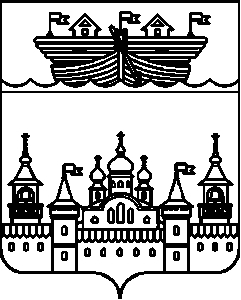 СЕЛЬСКИЙ СОВЕТБЛАГОВЕЩЕНСКОГО СЕЛЬСОВЕТА ВОСКРЕСЕНСКОГО МУНИЦИПАЛЬНОГО РАЙОНА НИЖЕГОРОДСКОЙ ОБЛАСТИРЕШЕНИЕ07 февраля 2019 года	     № 9Об утверждении Положения о старостах населенных пунктов Благовещенского сельсовета Воскресенского муниципального района Нижегородской областиВ соответствии со статьей 27.1 Федерального закона от 06.10.2003 № 131-ФЗ «Об общих принципах организации местного самоуправления в Российской Федерации», Уставом Благовещенского сельсовета Воскресенского муниципального района Нижегородской области,сельский Совет решил:1.Утвердить Положение о старостах населенных пунктов Благовещенского сельсовета Воскресенского муниципального района Нижегородской области согласно Приложению.2. Настоящее решение опубликовать в средствах массовой информации (информационно-телекоммуникационной сети Интернет) на официальном сайте администрации Воскресенского муниципального района.3. Настоящее решение вступает в силу с момента опубликования.4. Контроль за исполнением данного постановления оставляю за собой.Глава местного самоуправления
Благовещенского сельсовета						        О.К. Жаркова	УТВЕРЖДЕНОрешением сельского СоветаБлаговещенского сельсоветаВоскресенского муниципального района Нижегородской областиот  07.02.2019 №  9  ПОЛОЖЕНИЕо старостах населенных пунктов  Благовещенского сельсовета Воскресенского муниципального района Нижегородской областиНастоящее Положение в соответствии с Федеральным законом от 06.10.2003 № 131-ФЗ «Об общих принципах организации местного самоуправления в Российской Федерации», Уставом Благовещенского сельсовета Воскресенского муниципального района Нижегородской области определяет статус, порядок избрания, прекращения полномочий, права, обязанности и гарантии старостам  населенных  пунктов Благовещенского сельсовета Воскресенского муниципального района Нижегородской области (далее – староста).1. Общие положения1.1. Институт старост является одной из форм непосредственного осуществления населением местного самоуправления и участия населения в осуществлении местного самоуправления. Старосты выступают связующим звеном между населением сельских населенных пунктов и органами местного самоуправления, способствуют развитию инициативы общественности, широкому привлечению граждан к решению вопросов местного значения исходя из интересов населения, проживающего на сельской территории.1.2. Старосты осуществляют свои полномочия в соответствии с Конституцией Российской Федерации, федеральными законами и иными нормативными правовыми актами Российской Федерации, законами и иными нормативными правовыми актами Нижегородской области, муниципальными правовыми актами Благовещенского сельсовета Воскресенского муниципального района Нижегородской области, настоящим Положением.1.3. Основной целью деятельности старост является объединение жителей соответствующей территории для самостоятельного решения вопросов местного значения в соответствии с законодательством Российской Федерации.2. Назначение старосты.2.1. Для организации взаимодействия органов местного самоуправления и жителей населенного пункта при решении вопросов местного значения в населенном пункте может назначаться староста населенного пункта.2.2. Староста населенного пункта назначается правовым актом представительного органа поселения, в состав которого входит данный населенный пункт, по представлению граждан населенного пункта из числа лиц, проживающих на территории данного населенного пункта и обладающих активным избирательным правом.2.3. Староста сельского населенного пункта не является лицом, замещающим государственную должность, должность государственной гражданской службы, муниципальную должность или должность муниципальной службы, не может состоять в трудовых отношениях и иных непосредственно связанных с ними отношениях с органами местного самоуправления.2.4. Старостой населенного пункта не может быть назначено лицо:1) замещающее государственную должность, должность государственной гражданской службы, муниципальную должность или должность муниципальной службы;2) признанное судом недееспособным или ограниченно дееспособным;3) имеющее непогашенную или неснятую судимость;2.5. Староста назначается сроком на пять лет. Полномочия старосты населенного пункта прекращаются досрочно по решению представительного органа муниципального образования, в состав которого входит данный населенный пункт.3. Права и обязанности старосты.3.1. Староста населенного пункта для решения возложенных на него задач:1) взаимодействует с органами местного самоуправления, муниципальными предприятиями и учреждениями и иными организациями по вопросам решения вопросов местного значения в сельском населенном пункте;2) взаимодействует с населением, в том числе посредством участия в сходах, собраниях, конференциях граждан, направляет по результатам таких мероприятий обращения и предложения, в том числе оформленные в виде проектов муниципальных правовых актов, подлежащие обязательному рассмотрению органами местного самоуправления;3) информирует жителей сельского населенного пункта по вопросам организации и осуществления местного самоуправления, а также содействует в доведении до их сведения иной информации, полученной от органов местного самоуправления;4) содействует органам местного самоуправления в организации и проведении публичных слушаний и общественных обсуждений, обнародовании их результатов в сельском населенном пункте;5) осуществляет иные полномочия и права, предусмотренные решениями сельского Совета Благовещенского сельсовета в соответствии с законом Нижегородской области.4. Финансовые основы деятельности старосты.4.1. Староста исполняет свои полномочия на неоплачиваемой основе.4.2. Затраты, связанные с организационно-техническим обеспечением деятельности старосты, возмещаются за счет средств бюджета поселения, в размере и на условиях, установленных постановлением администрации поселения. Возмещение указанных затрат старосте осуществляется администрацией поселения.5. Гарантии старостам.5.1.Староста осуществляет свои полномочия на общественных началах. За активную деятельность и достигнутые результаты в работе на основании решения сельского Совета Благовещенского сельсовета, старостам могут быть предусмотрены меры морального (в виде благодарственного письма, благодарности, почетной грамоты) и материального поощрения за счет средств местного бюджета.6. Порядок прекращения полномочий старосты.6.1. Полномочия старосты прекращаются по истечении срока полномочий, а также могут быть прекращены досрочно в следующих случаях:– смерть старосты;– подача им письменного заявления в сельский Совет Благовещенского сельсовета о досрочном прекращении полномочий;– признание судом недееспособным или ограниченно дееспособным;– признание судом безвестно отсутствующим или объявление умершим;– установление в судебном порядке стойкой неспособности по состоянию здоровья осуществлять полномочия старосты;– вступление в законную силу обвинительного приговора суда в отношении старосты;– избрание (назначение) его на государственную должность, должность государственной службы Российской Федерации, муниципальную должность или должность муниципальной службы;– прекращение гражданства Российской Федерации, прекращение гражданства иностранного государства - участника международного договора Российской Федерации, в соответствии с которым иностранный гражданин имеет право быть избранным в органы местного самоуправления, приобретение им гражданства иностранного государства либо получение им вида на жительство или иного документа, подтверждающего право на постоянное проживание гражданина Российской Федерации на территории иностранного государства, не являющегося участником международного договора Российской Федерации, в соответствии с которым гражданин Российской Федерации, имеющий гражданство иностранного государства, имеет право быть избранным в органы местного самоуправления;– преобразование поселения, а также упразднение поселения;– утрата поселением статуса муниципального образования в связи с его объединением с другим муниципальным образованием;– неудовлетворительная оценка деятельности старосты по результатам его ежегодного отчета;– выезд на постоянное место жительства за границы части территории поселения, на которой он был избран, либо переезд старосты на постоянное место жительства за пределы населенного пункта, в пределах которого он осуществлял свою деятельность;